Wykaz zmian do wersji 4.18DNowe prawo zmiana produktu dla umowy.Przyśpieszono zapis zmian w transzachUdostępniono nową opcję do modyfikacji ilości licencji.Możliwość pobierania danych firmy z CEiDG. Po prawidłowym wpisie n NIPu pojawi się link Dane z CEiDG , po którego kliknięciu należy przepisać kod weryfiacyjny by pobrać Dane do pól naszej karty rejestracji firmy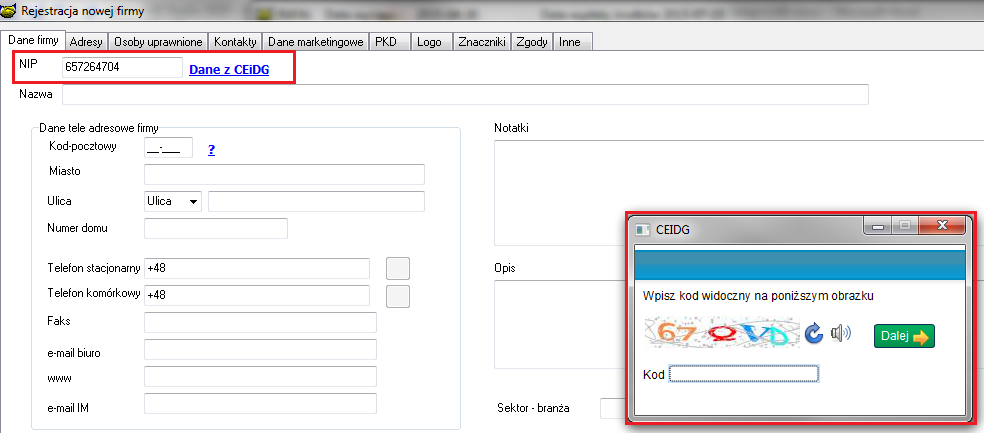 Dodano możliwość filtrowania umów w Umowach info jak również w zaległościach po gminie i powiecie klienta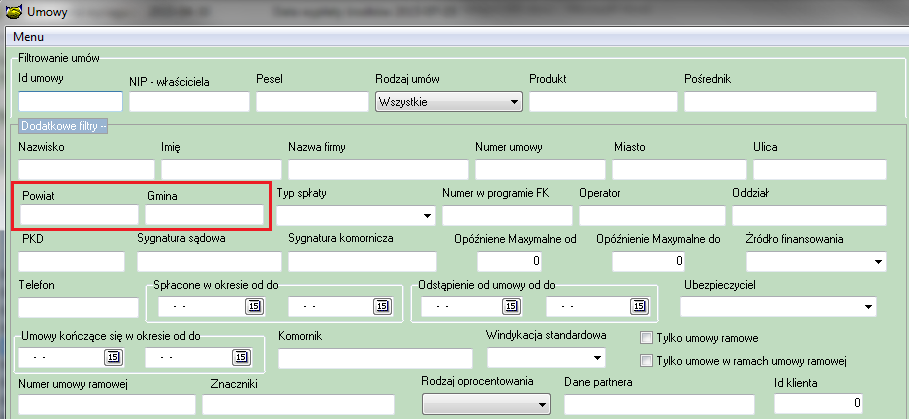 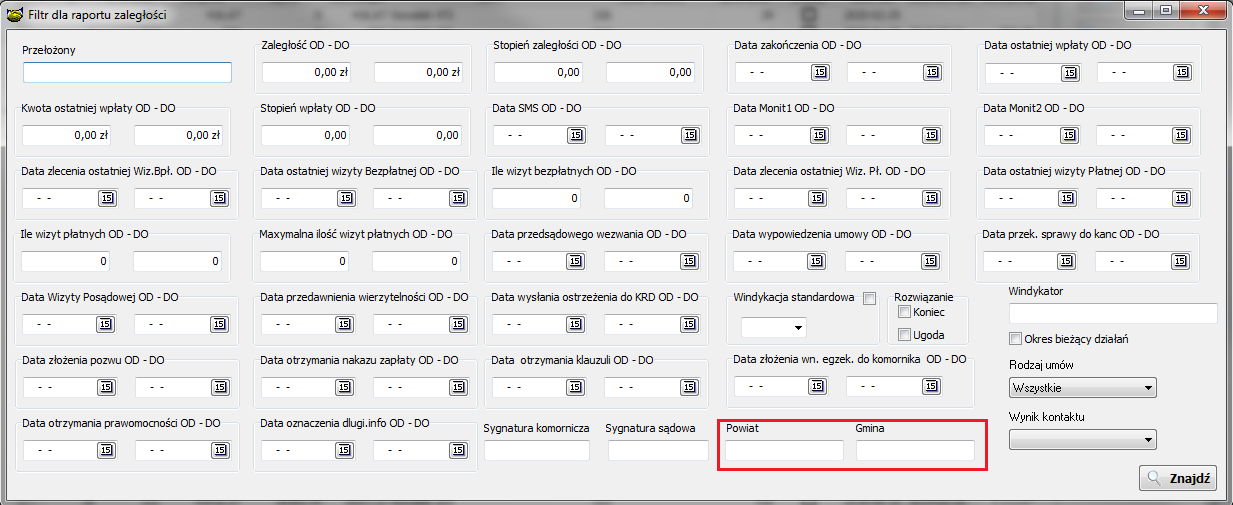 Przy druku wezwań w zaległościach dodano możliwość drukowania również Kopert (DL)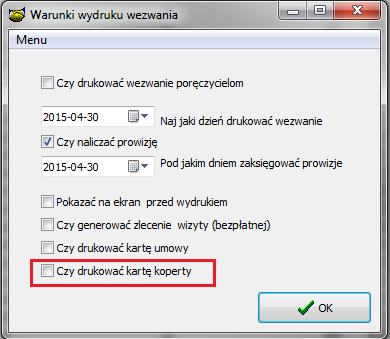 Do danych klienta (firmowy), danych umowy oraz na kartę umowy dodano opcje monitoringu na którą składa się:- Ilość odroczeń,- Ilość odroczeń  ciągu ostatnich 12 m-cy- Kwota odroczona- Data ostatniego odroczenia- Dane klienta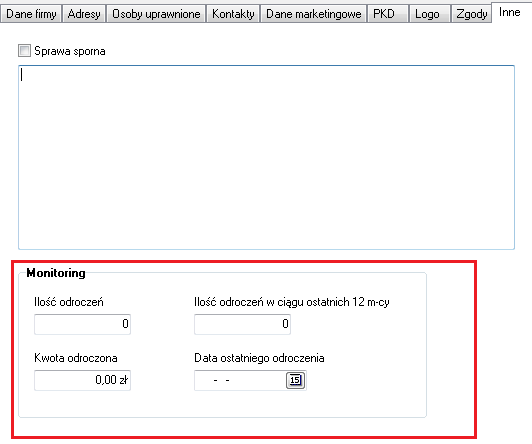 - Dane umowy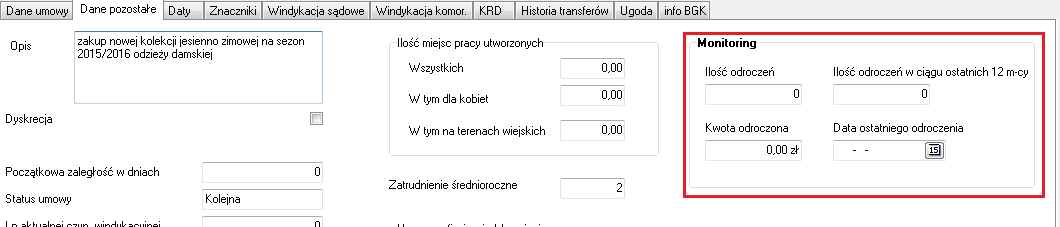 - Karta umowy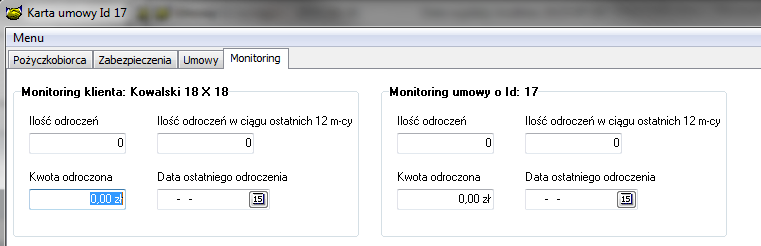 Do raportu spłat dodano nową kolumnę : Pośrednik pierwotny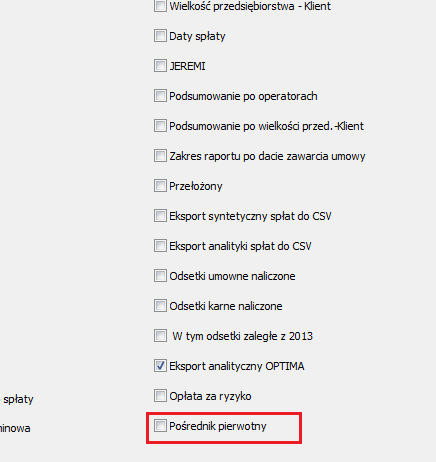 Dodano dodatkowe prawo zezwalając/ blokujące możliwość wyboru/zmiany źródła finansowania na nowej umowie oraz w danych umowy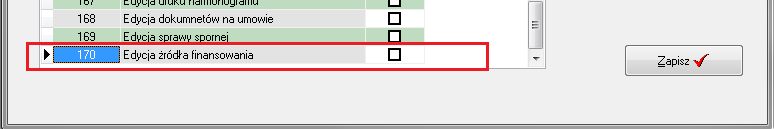 Na karcie umowy w zakładce Zabezpieczenia dodano Informacje szczegółowe na temat wybranego zabezpieczenia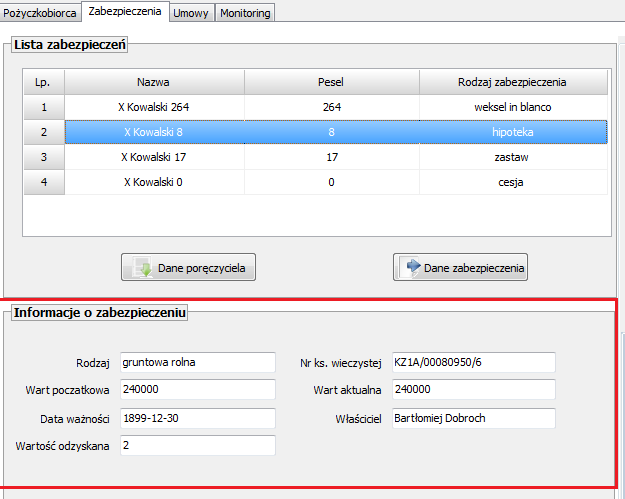 Instalacja1.	Wykonać kopię bazy danych !2.	Zamienić plik pbaza.exe na aktualny3	Wykonać instalacje bazy danych opcja Baza->Instalacja wersji 4.18D